        PROGRAMME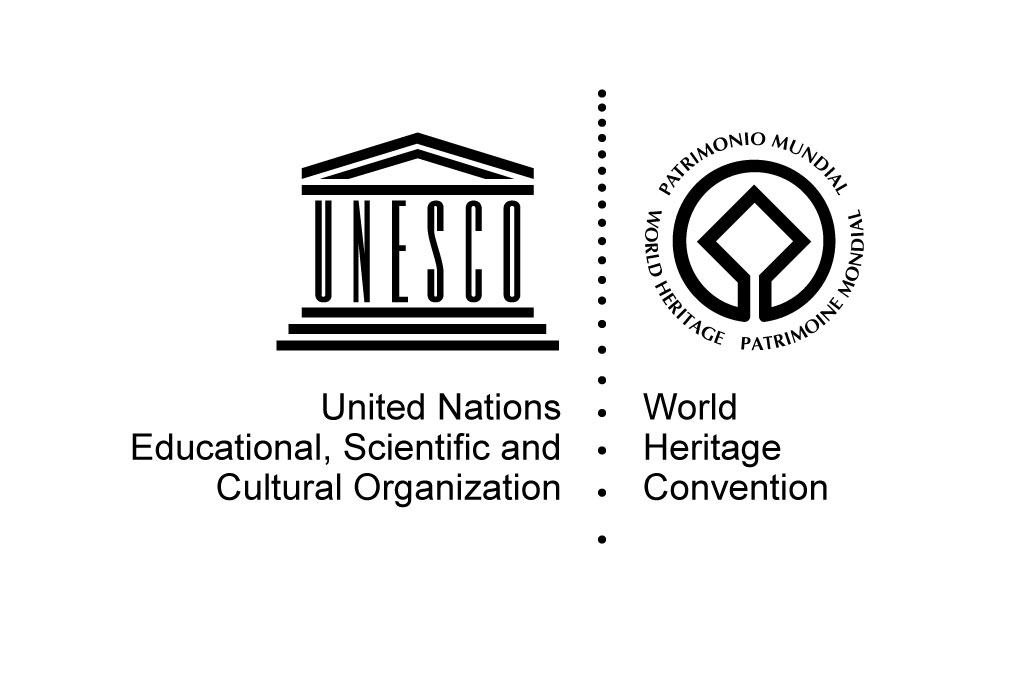 Post-conflict reconstruction in the Middle East context and in Aleppo in particular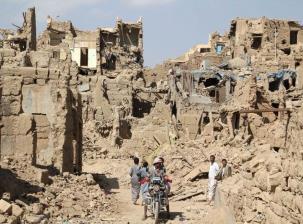 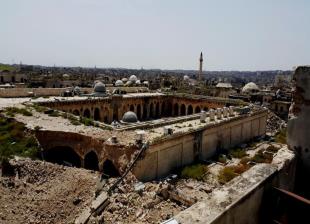 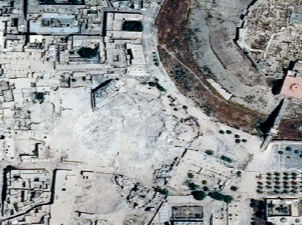 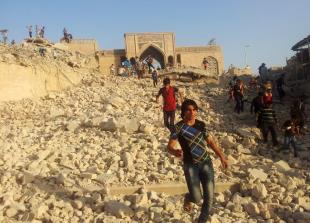 18-19 June 2015 UNESCO HeadquartersParis, FranceRoom VIIIThursday, 18 June 2015Thursday, 18 June 2015Thursday, 18 June 2015Thursday, 18 June 2015Thursday, 18 June 20159.30 – 10.00 am9.30 – 10.00 am9.30 – 10.00 amRegistration – Entrance to UNESCO Headquarters, 7 place de Fontenoy, ParisRegistration – Entrance to UNESCO Headquarters, 7 place de Fontenoy, Paris10.00 – 10:30 am10.00 – 10:30 am10.00 – 10:30 amWELCOME AND OPENING REMARKS Alfredo Pérez de Armiñán, UNESCO Assistant Director-General for Culture WELCOME AND OPENING REMARKS Alfredo Pérez de Armiñán, UNESCO Assistant Director-General for Culture 10.30 – 11.3010.30 – 11.3010.30 – 11.30INTRODUCTION Nada Al Hassan, Chief, Arab States Unit, World Heritage CentreTour de Table: Presentation of participants & short overview of their experience in the field of post-conflict reconstruction. Discussion on the expectations and objectives of the meeting (30 mn)INTRODUCTION Nada Al Hassan, Chief, Arab States Unit, World Heritage CentreTour de Table: Presentation of participants & short overview of their experience in the field of post-conflict reconstruction. Discussion on the expectations and objectives of the meeting (30 mn)11.30 am –1 pm11.30 am –1 pm11.30 am –1 pmFIRST SESSION: CULTURAL HERITAGE AND CONFLICTS, LESSONS FROM HISTORYModerator: Nada Al Hassan, Chief, Arab States Unit, World Heritage CentreNicolas Detry: Challenges and critical analysis of post-WW II reconstruction in EuropeAmra Hadźimuhamedović: Heritage, War and Peace : a view on the reconstruction in Bosnia-Herzegovina Amir Pasic: Operational challenges of post-war reconstruction: the case of MostarDiscussion (30mn)FIRST SESSION: CULTURAL HERITAGE AND CONFLICTS, LESSONS FROM HISTORYModerator: Nada Al Hassan, Chief, Arab States Unit, World Heritage CentreNicolas Detry: Challenges and critical analysis of post-WW II reconstruction in EuropeAmra Hadźimuhamedović: Heritage, War and Peace : a view on the reconstruction in Bosnia-Herzegovina Amir Pasic: Operational challenges of post-war reconstruction: the case of MostarDiscussion (30mn)1 – 2.30 pm1 – 2.30 pm1 – 2.30 pmLunch BreakLunch Break2.30  – 4.00 pm2.30  – 4.00 pm2.30  – 4.00 pmPresentations (continued)Moderator: Giovanni Boccardi, Head, Emergency Preparedness and Response Unit,Culture SectorWendy Pullan:  Rebuilding/Reconstructing a citySimone Ricca: Reconstructing a symbolic monument : the Hurva Synagogue Marie Louise Stig Sørensen: Reconstructing cultural heritage after conflictDiscussion (30mn)Presentations (continued)Moderator: Giovanni Boccardi, Head, Emergency Preparedness and Response Unit,Culture SectorWendy Pullan:  Rebuilding/Reconstructing a citySimone Ricca: Reconstructing a symbolic monument : the Hurva Synagogue Marie Louise Stig Sørensen: Reconstructing cultural heritage after conflictDiscussion (30mn)4 – 4.15 pm4 – 4.15 pm4 – 4.15 pmCoffee breakCoffee break4.15- 5:30 pm4.15- 5:30 pm4.15- 5:30 pmPresentations (continued)Assaad Seif: Opportunities revealed by the post-conflict reconstruction of Beirut city centreJad Tabet: Reconstruction organized by the private sector: the case of Solidere in BeirutDiscussion and conclusions of the day (30mn)Presentations (continued)Assaad Seif: Opportunities revealed by the post-conflict reconstruction of Beirut city centreJad Tabet: Reconstruction organized by the private sector: the case of Solidere in BeirutDiscussion and conclusions of the day (30mn)Friday, 19 June 2015Friday, 19 June 2015Friday, 19 June 201510.00 – 11.15 amSECOND SESSION: GUIDANCE ON RECONSTRUCTIONModerator: Mechtild Rössler, Deputy Director, Division for Heritage, Culture SectorPresentationsMustapha Khanoussi: International charters and recommendations in the area of conservation: Is there a need for a document dedicated to post-war reconstruction? Edmond Moukala/Bandiougou Diawara: UNESCO’s project for the rehabilitation of cultural heritage in Timbuktu Feng Jing: The controversy about the reconstruction of the Buddhas of Bamiyan Discussion (25mn)SECOND SESSION: GUIDANCE ON RECONSTRUCTIONModerator: Mechtild Rössler, Deputy Director, Division for Heritage, Culture SectorPresentationsMustapha Khanoussi: International charters and recommendations in the area of conservation: Is there a need for a document dedicated to post-war reconstruction? Edmond Moukala/Bandiougou Diawara: UNESCO’s project for the rehabilitation of cultural heritage in Timbuktu Feng Jing: The controversy about the reconstruction of the Buddhas of Bamiyan Discussion (25mn)11.15 -11.30 amCoffee breakCoffee break11.30 am – 1 pmTHIRD SESSION: PERSPECTIVES FOR THE ANCIENT CITY OF ALEPPPOModerator: Stefano Bianca, Director Emeritus, Aga Khan Historic Cities ProgrammePresentationsAnas Soufan: Reconstruction in the Syrian context  Thierry Grandin: The condition of the urban fabric and cultural heritage in the Ancient city of AleppoKheireddin Al Rifai, Sarab Atassi-Khattab, Diana Miznazi and Luna Rajab will present an overview of ongoing initiatives and/or recommendations related to recovery and reconstruction plans  (5-7mn per participant)Discussion (30mn)THIRD SESSION: PERSPECTIVES FOR THE ANCIENT CITY OF ALEPPPOModerator: Stefano Bianca, Director Emeritus, Aga Khan Historic Cities ProgrammePresentationsAnas Soufan: Reconstruction in the Syrian context  Thierry Grandin: The condition of the urban fabric and cultural heritage in the Ancient city of AleppoKheireddin Al Rifai, Sarab Atassi-Khattab, Diana Miznazi and Luna Rajab will present an overview of ongoing initiatives and/or recommendations related to recovery and reconstruction plans  (5-7mn per participant)Discussion (30mn)1  – 2.30 pmLunch Break  Lunch Break  2.30 – 3.15 pmFOURTH SESSION : WORKSHOP, CONCLUSIONS AND RECOMMENDATIONSAncient city of Aleppo Moderator: Stefano Bianca, Director Emeritus, Aga Khan Historic Cities ProgrammeDiscussions and proposalsFOURTH SESSION : WORKSHOP, CONCLUSIONS AND RECOMMENDATIONSAncient city of Aleppo Moderator: Stefano Bianca, Director Emeritus, Aga Khan Historic Cities ProgrammeDiscussions and proposals3.15 -3.30 pmCoffee BreakCoffee Break3.30 – 5.30(session continued)Conclusions of the meeting  and the way forwardModerator: Shadia Touqan, Expert of Architectural Preservation and Revitalisation of Historic CitiesDiscussions et propositionsNada Al Hassan: Closing remarks  (session continued)Conclusions of the meeting  and the way forwardModerator: Shadia Touqan, Expert of Architectural Preservation and Revitalisation of Historic CitiesDiscussions et propositionsNada Al Hassan: Closing remarks  